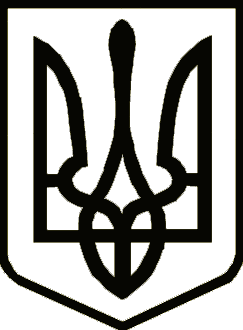 НОСІВСЬКА МІСЬКА РАДАВІДДІЛ ОСВІТИ, СІМ’Ї, МОЛОДІ ТА СПОРТУНАКазПро створення атестаційних комісій І рівняв закладах освіти Носівської територіальної громади на 2022/2023 навчальний рікНа виконання ст.50 Закону України «Про освіту та ст. 48 Закону України «Про повну загальну середню освіту», пунктів 2.1,2.2, 2.6 2.7,2.8, 2.10 Типового положення про атестацію педагогічних працівників, затвердженого наказом Міністерства освіти і науки України від 06.10.2010 року № 930 із змінами, внесеними згідно з наказами Міністерства освіти і науки молоді та спорту України від 20.12.2011 № 1473 та № 1135 від 08.08.2013 з метою проведення атестації та всебічної, об’єктивної оцінки діяльності педагогічних працівників закладів освіти Носівської територіальної громади у 2022/2023 навчальному році, н а к а з у ю:1. Відповідно до Типового положення про атестацію педагогічних працівників керівникам Носівського ліцею №1 (І.Нечес), Носівської початкової школи (С.Дубовик), Носівської гімназії №2 (Л.Печерна), Носівської гімназії №3 (Н.Хоменко), Носівського ліцею №5 (О.Куїч), Досліднянської гімназії (В.Боженко) Володьководівицького ліцею (В.Вовкогон), Носівського ДНЗ №1 «Барвінок» (Н.Бичук) створити атестаційні комісії І рівня.2. Директору Володьководівицького ліцею В.Вовкогон здійснити у 2022/2023 навчальному році атестацію педагогічних працівників Сулацької гімназії та Володьководівицького ДНЗ «Дзвіночок».3. При формуванні персонального складу атестаційної комісії І рівня у Володьководівицькому ліцеї включити до її складу педагогічних працівників Сулацької гімназії та Володьководівицького ДНЗ «Дзвіночок».4. При здійсненні атестації педагогічних працівників дотримуватись вимог Типового положення про атестацію педагогічних працівників, затвердженого наказом Міністерства молоді та спорту України від 06.10.2010 року № 930 із змінами, внесеними наказами Міністерства освіти, молоді та спорту від 20.12.2011 № 1473 та від 08.08.2013 № 1135.5. Заступнику голови атестаційної комісії Відділу освіти, сім'ї, молоді та спорту О.Гузь та секретарю атестаційної комісії Н.Кіц систематично надавати методичну допомогу головам та секретарям атестаційних комісій І рівня з питань організації атестації педагогічних працівників та ведення документації.6. Відповідальність за виконання наказу покласти на керівників Носівського ліцею №1 (І.Нечес), Носівської початкової школи (С.Дубовик), Носівської гімназії №2 (Л.Печерна), Носівської гімназії №3 (Н.Хоменко), Носівського ліцею №5 (О.Куїч), Досліднянської гімназії (В.Боженко) Володьководівицького ліцею (В.Вовкогон), Носівського ДНЗ «Барвінок» (Н.Бичук), заступника голови атестаційної комісії відділу освіти, сім'ї, молоді та спорту О.Гузь та секретаря атестаційної комісії Н.Кіц.7. Контроль за виконанням даного наказу залишаю за собою.Начальник:                                                                           Наталія ТОНКОНОГ09 вересня2022 року   Носівка			                 №74